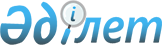 О внесении изменений в решение акима от 27 июня 2019 года № 3 "Об установлении публичного сервитута акционерному обществу "Казахтелеком"
					
			Утративший силу
			
			
		
					Решение акима Ашутастинского сельского округа города Аркалыка Костанайской области от 23 ноября 2020 года № 4. Зарегистрировано Департаментом юстиции Костанайской области 26 ноября 2020 года № 9594. Утратило силу решением акима Ашутастинского сельского округа города Аркалыка Костанайской области от 13 декабря 2021 года № 5
      Сноска. Утратило силу решением акима Ашутастинского сельского округа города Аркалыка Костанайской области от 13.12.2021 № 5 (вводится в действие по истечении десяти календарных дней после дня его первого официального опубликования).
      В соответствии со статьями 19, 69 Земельного кодекса Республики Казахстан от 20 июня 2003 года, статьей 35 Закона Республики Казахстан от 23 января 2001 года "О местном государственном управлении и самоуправлении в Республике Казахстан" аким Ашутастинского сельского округа города Аркалыка РЕШИЛ:
      1. Внести в решение акима "Об установлении публичного сервитута акционерному обществу "Казахтелеком" от 27 июня 2019 года № 3 (опубликовано 11 июля 2019 года в Эталонном контрольном банке нормативных правовых актов Республики Казахстан, зарегистрировано в Реестре государственной регистрации нормативных правовых актов под № 8560) следующие изменения:
      в преамбуле указанного решения словосочетание "исполняющий обязанности акима села Ашутасты города Аркалыка" заменить на "исполняющий обязанности акима";
      в пункте 1 указанного решения словосочетание "села Ашутасты" заменить на "села Ашутасты Ашутастинского сельского округа";
      в абзаце первом пункта 2 указанного решения словосочетание "Аппарат акима села Ашутасты города Аркалыка" заменить на "Аппарат акима Ашутастинского сельского округа города Аркалыка";
      подпункт 2) пункта 2 указанного решения исключить.
      2. Государственному учреждению "Аппарат акима Ашутастинского сельского округа города Аркалыка" в установленном законодательством Республики Казахстан порядке обеспечить:
      1) государственную регистрацию настоящего решения в территориальном органе юстиции;
      2) размещение настоящего решения на интернет-ресурсе акимата города Аркалыка после его официального опубликования.
      3. Контроль за исполнением настоящего решения оставляю за собой.
      4. Настоящее решение вводится в действие по истечении десяти календарных дней после дня его первого официального опубликования.
					© 2012. РГП на ПХВ «Институт законодательства и правовой информации Республики Казахстан» Министерства юстиции Республики Казахстан
				
      Аким Ашутастинского сельского округа 

А. Турганов
